Required documents to be attached: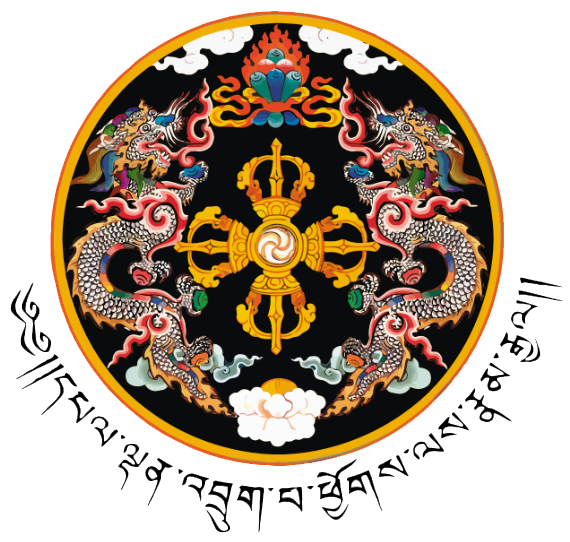 APPLICANT DETAILSAPPLICANT DETAILSAPPLICANT DETAILSAPPLICANT DETAILSAPPLICANT DETAILSAPPLICANT DETAILSAPPLICANT DETAILSAPPLICANT DETAILSAPPLICANT DETAILSAPPLICANT DETAILSAPPLICANT DETAILSAPPLICANT DETAILSAPPLICANT DETAILSAPPLICANT DETAILSAPPLICANT DETAILSAPPLICANT DETAILSAPPLICANT DETAILSAPPLICANT DETAILSINDIVIDUALSINDIVIDUALSINDIVIDUALSINDIVIDUALSINDIVIDUALSINDIVIDUALSINDIVIDUALSINDIVIDUALSINDIVIDUALSINDIVIDUALSINDIVIDUALSINDIVIDUALSINDIVIDUALSINDIVIDUALSINDIVIDUALSINDIVIDUALSINDIVIDUALSINDIVIDUALSTitle (tick)*Mr.Mrs.Ms.DashoDashoDr.Dr.OthersName*Postal AddressTelephone No.Mobile No.*Mobile No.*Mobile No.*Mobile No.*CID No.*Email ID*Email ID*Email ID*Email ID*LICENSED FIRMS OR COMPANYLICENSED FIRMS OR COMPANYLICENSED FIRMS OR COMPANYLICENSED FIRMS OR COMPANYLICENSED FIRMS OR COMPANYLICENSED FIRMS OR COMPANYLICENSED FIRMS OR COMPANYLICENSED FIRMS OR COMPANYLICENSED FIRMS OR COMPANYLICENSED FIRMS OR COMPANYLICENSED FIRMS OR COMPANYLICENSED FIRMS OR COMPANYLICENSED FIRMS OR COMPANYLICENSED FIRMS OR COMPANYLICENSED FIRMS OR COMPANYLICENSED FIRMS OR COMPANYLICENSED FIRMS OR COMPANYLICENSED FIRMS OR COMPANYName*Postal Address*Telephone No.Mobile No.*Mobile No.*Mobile No.*Mobile No.*License No.*Email ID*Email ID*Email ID*Email ID*SHORT DESCRIPTION OF THE PROPOSED EXPLORATION ACTIVITYSHORT DESCRIPTION OF THE PROPOSED EXPLORATION ACTIVITYSHORT DESCRIPTION OF THE PROPOSED EXPLORATION ACTIVITYSHORT DESCRIPTION OF THE PROPOSED EXPLORATION ACTIVITYSHORT DESCRIPTION OF THE PROPOSED EXPLORATION ACTIVITYSHORT DESCRIPTION OF THE PROPOSED EXPLORATION ACTIVITYSHORT DESCRIPTION OF THE PROPOSED EXPLORATION ACTIVITYSHORT DESCRIPTION OF THE PROPOSED EXPLORATION ACTIVITYSHORT DESCRIPTION OF THE PROPOSED EXPLORATION ACTIVITYSHORT DESCRIPTION OF THE PROPOSED EXPLORATION ACTIVITYSHORT DESCRIPTION OF THE PROPOSED EXPLORATION ACTIVITYSHORT DESCRIPTION OF THE PROPOSED EXPLORATION ACTIVITYSHORT DESCRIPTION OF THE PROPOSED EXPLORATION ACTIVITYSHORT DESCRIPTION OF THE PROPOSED EXPLORATION ACTIVITYSHORT DESCRIPTION OF THE PROPOSED EXPLORATION ACTIVITYSHORT DESCRIPTION OF THE PROPOSED EXPLORATION ACTIVITYSHORT DESCRIPTION OF THE PROPOSED EXPLORATION ACTIVITYSHORT DESCRIPTION OF THE PROPOSED EXPLORATION ACTIVITYMineral(s) of interest*Proposed duration*Source of Finance*LoanLoanEquityEquityEquityEquityTechnical competence & experienceWorkforce requirement & recruitment*Land ownership*SRF (acres)SRF (acres)Private (acres)Private (acres)Private (acres)Private (acres)Total area (acres)Total area (acres)Total area (acres)Total area (acres)LOCATION OF THE PROPOSED EXPLORATION ACTIVITYLOCATION OF THE PROPOSED EXPLORATION ACTIVITYLOCATION OF THE PROPOSED EXPLORATION ACTIVITYLOCATION OF THE PROPOSED EXPLORATION ACTIVITYLOCATION OF THE PROPOSED EXPLORATION ACTIVITYLOCATION OF THE PROPOSED EXPLORATION ACTIVITYLOCATION OF THE PROPOSED EXPLORATION ACTIVITYLOCATION OF THE PROPOSED EXPLORATION ACTIVITYLOCATION OF THE PROPOSED EXPLORATION ACTIVITYLOCATION OF THE PROPOSED EXPLORATION ACTIVITYLOCATION OF THE PROPOSED EXPLORATION ACTIVITYLOCATION OF THE PROPOSED EXPLORATION ACTIVITYPlace*Nearest village*Nearest village*Nearest village*Nearest village*Gewog*Dungkhag/Dzongkhag*Dungkhag/Dzongkhag*Dungkhag/Dzongkhag*Dungkhag/Dzongkhag*Geographical Coordinates*Latitude°’’”NLongitude°’”EDECLARATIONI hereby declare that the information provided herewith are true to the best of my knowledge and in the event of false or misleading information, I shall be liable for any action under the Mines and Minerals Management Act and Regulations thereof.SIGNATURE*SIGNATURE*SIGNATURE*SIGNATURE*Signature*ApplicantWitnessWitnessSignature*Affix legal stampSignature*Affix legal stampName*Signature*Affix legal stampCID No. *Signature*Affix legal stampContact no. *Date:Place:Sl. No.AppendicesAppendix No.Tick (√) mark if enclosed1Description of exploration activity (description of area, exploration plan and value addition proposal)Description of area - a written description of the area such as location, type of land, land use, cultural and heritage, accessibility, topography, vegetation, drainage, flora and fauna, the potential of mineral(s) of interest, settlements, demography, infrastructures, objective of the proposal, and likely environmental impacts.Exploration Plan - Exploration Plan containing work items, equipment, methodology, timeline, deliverables and cost estimates, which may be supported by maps, figures, etc.Project Proposal - proposal for use of mineral and value additions to process mineral deposit as captive mines. A2Location map with proposed boundary (a map in the scale of 1:25,000 or larger with clearly delineated proposed exploration area boundaries and geo-coordinates showing important infrastructure, settlements, cultural and heritage sites, natural drainage system, roads and footpaths, etc. in the surrounding area)B3Curriculum Vitae (CV) along with certificates of the qualified professionals with a minimum of Bachelor’s Degree in Geology, and other relevant disciplines OR persons with a minimum of at least five years of field experience in mineral exploration validated by relevant authority, to be engaged in the exploration activity. C4Copy of CID in case of individual/license/company registration certificate.D5A copy of Household Information (family tree) issued by MoHA for an individual or proprietor of a licensed firm.E6Written consent letter from the private landowner if  i. the proposed area falls within private registered lands  ii. the private land falls within 200m radial distance from the proposed exploration boundary.F